Modello DELEGA N. 5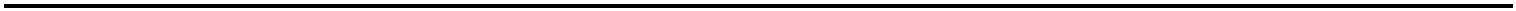 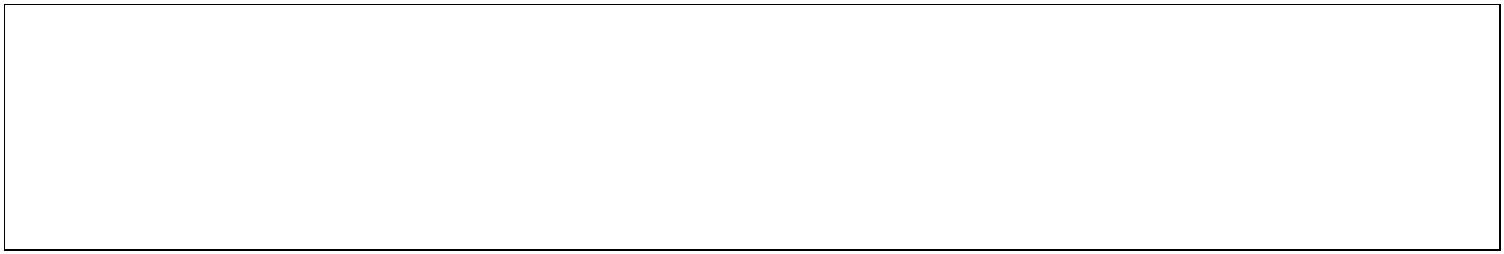 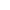 CONFERIMENTO DELLA DELEGA PER LA RICHIESTA DEL CERTIFICATO DEL
CASELLARIO GIUDIZIALE E DEL CASELLARIO GIUDIZIALE
EUROPEO/INFORMAZIONE CON VALORE LEGALE, DEI CARICHI PENDENTI E DELLA
VISURA DELLE ISCRIZIONI DEL CASELLARIO GIUDIZIALECONFERIMENTO D E L E G A a:COMPILARE IN STAMPATELLOcon i dati della persona che viene delegataCOGNOME _________________________________________________________________________________Nome _______________________________________________________________________________________Data di nascita (giorno/mese/anno) ____________________________________________________________Comune di nascita ____________________________________________________________________________Stato di nascita, se nato all’estero _______________________________________________________________Luogo di residenza (città) _______________________________ (Stato, se estero)_______________________Codice fiscale __________________________________________ per la presentazione dell’istanza per il ritiro dell’atto anche se l’atto risulta positivooppure per il ritiro dell’atto solo se l’atto risulta negativoSi allega la fotocopia non autenticata del documento di riconoscimento del delegante Si allega la fotocopia del documento di riconoscimento del delegatooppure Si esibisce il documento di riconoscimento del delegato qui sotto riportato:Tipo...................................................... N.ro .......................................rilasciato da: .......................................................................il...............................data___________________________________________firma della persona che delega__________________________________________________________MINISTERO DELLA GIUSTIZIA - SISTEMA INFORMATIVO DEL CASELLARIOMODELLO DELEGA N. 5 Pag. 1 di 1